О внесении изменений в Закон Амурской области "О компенсации в Амурской области части родительской платы за содержание ребенка (присмотр и уход за ребенком) в образовательных организациях, реализующих основную общеобразовательную программу дошкольного...
ЗАКОН
АМУРСКОЙ ОБЛАСТИ

от 10 сентября 2013 года N 219- ОЗ


О внесении изменений в Закон Амурской области "О компенсации в Амурской области части родительской 
платы за содержание ребенка (присмотр и уход за ребенком) в образовательных организациях,
 реализующих основную общеобразовательную программу дошкольного образования"

Принят Законодательным Собранием Амурской области 
29 августа 2013 года Статья 1Внести в Закон Амурской области от 12.10.2007 N 399-ОЗ "О компенсации в Амурской области части родительской платы за содержание ребенка (присмотр и уход за ребенком) в образовательных организациях, реализующих основную общеобразовательную программу дошкольного образования" (с учетом изменений, внесенных Законами Амурской области от 15.12.2008 N 137-ОЗ, от 19.11.2009 N 279-ОЗ, от 28.04.2010 N 331-ОЗ, от 04.04.2011 N 467-ОЗ, от 07.04.2011 N 471-ОЗ, от 06.11.2012 N 112-ОЗ) следующие изменения:

1. Наименование изложить в новой редакции: "О компенсации в Амурской области части платы, взимаемой с родителей (законных представителей) за присмотр и уход за детьми, осваивающими образовательные программы дошкольного образования".

2. Преамбулу изложить в новой редакции:

"Настоящий Закон на основании статьи 65 Федерального закона "Об образовании в Российской Федерации" устанавливает порядок обращения за получением компенсации части платы, взимаемой с родителей (законных представителей) за присмотр и уход за детьми, осваивающими образовательные программы дошкольного образования (далее компенсация) в организациях, осуществляющих образовательную деятельность (далее - образовательные организации), размер и порядок выплаты компенсации.".

3. В статье 1:

1) наименование изложить в новой редакции: 

"Право на получение компенсации";

2) часть 1 изложить в новой редакции:

"1. Право на получение компенсации имеет один из родителей (законных представителей) (далее - заявитель), внесших родительскую плату за присмотр и уход за детьми в образовательной организации.".

4. Статью 1(1) изложить в новой редакции:

"Статья 1.1 Размер компенсации

1. В целях материальной поддержки воспитания и обучения детей, посещающих образовательные организации, заявителям выплачивается компенсация в размере:

1) 20 % установленного среднего размера родительской платы за присмотр и уход за детьми в государственных и муниципальных образовательных организациях, находящихся на территории области (далее - средний размер родительской платы), на первого ребенка;

2) 50 % среднего размера родительской платы на второго ребенка;3) 70 % среднего размера родительской платы на третьего ребенка и последующих детей.

2. Средний размер родительской платы устанавливается Правительством области.".

5. В статье 2:

1) абзац первый части 1 изложить в новой редакции:

"1. При возникновении права на выплату компенсации заявитель однократно представляет в орган местного самоуправления, осуществляющий управление в сфере образования (далее - орган управления образованием), по месту жительства (в случае отсутствия регистрации по месту жительства - по месту пребывания):";

2) в пунктах 3-5 части 1 слова "размера внесенной родительской платы за содержание ребенка (присмотр и уход за ребенком) в соответствующем образовательном учреждении" заменить словами "среднего размера родительской платы";

3) абзац десятый части 1 изложить в новой редакции:

"Документ, подтверждающий оплату присмотра и ухода за ребенком в образовательной организации за предыдущий месяц, представляется ежемесячно.";

4) часть 2(1) признать утратившей силу;

5) часть 3 изложить в новой редакции:

"3. Компенсация выплачивается органами управления образованием после представления заявителем документа, подтверждающего оплату присмотра и ухода за ребенком в образовательной организации.".

6. В части 2 статьи 4:

1) абзац первый изложить в новой редакции:

"2. Средства на реализацию полномочий предоставляются бюджетам муниципальных районов и городских округов из областного бюджета в виде субвенции.";

2) абзац четвертый изложить в новой редакции:

"Объем субвенции на выплату компенсации определяется в соответствии с методикой расчета субвенции бюджетам муниципальных районов и городских округов на выплату в Амурской области компенсации части платы, взимаемой с родителей (законных представителей) за присмотр
и уход за детьми, осваивающими образовательные программы дошкольного образования, согласно приложению.".

7. Приложение к Закону изложить в новой редакции согласно приложению к настоящему Закону.Статья 2Настоящий Закон вступает в силу по истечении десяти дней после его официального опубликования и распространяется на правоотношения, возникшие с 01 сентября 2013 года.
Губернатор Амурской области 
О.Н.КожемякоПриложение - МЕТОДИКА РАСЧЕТА СУБВЕНЦИИ БЮДЖЕТАМ МУНИЦИПАЛЬНЫХ РАЙОНОВ И ГОРОДСКИХ ОКРУГОВ НА ВЫПЛАТУ В АМУРСКОЙ ОБЛАСТИ КОМПЕНСАЦИИ ЧАСТИ ПЛАТЫ, ВЗИМАЕМОЙ С РОДИТЕЛЕЙ (ЗАКОННЫХ ПРЕДСТАВИТЕЛЕЙ) ЗА ПРИСМОТР И УХОД ЗА ДЕТЬМИ, ОСВАИВАЮЩИМИ ОБРАЗОВАТЕЛЬНЫЕ Приложение
к Закону Амурской области 
от 10.09.2013 N 219-ОЗ

"Приложение
к Закону Амурской области о
т 12 октября 2007 г. N 399-ОЗ 
МЕТОДИКА
РАСЧЕТА СУБВЕНЦИИ БЮДЖЕТАМ МУНИЦИПАЛЬНЫХ РАЙОНОВ И ГОРОДСКИХ 
ОКРУГОВ НА ВЫПЛАТУ В АМУРСКОЙ ОБЛАСТИ КОМПЕНСАЦИИ ЧАСТИ ПЛАТЫ, ВЗИМАЕМОЙ С РОДИТЕЛЕЙ
(ЗАКОННЫХ ПРЕДСТАВИТЕЛЕЙ) ЗА ПРИСМОТР И УХОД ЗА ДЕТЬМИ, ОСВАИВАЮЩИМИ ОБРАЗОВАТЕЛЬНЫЕ ПРОГРАММЫ 
ДОШКОЛЬНОГО ОБРАЗОВАНИЯ 1. Общий объем субвенции, предоставляемой бюджетам муниципальных районов и городских округов на выплату в Амурской области компенсации части платы, взимаемой с родителей (законных представителей) за присмотр и уход за детьми, осваивающими образовательные программы дошкольного образования в организациях, осуществляющих образовательную деятельность (далее - компенсации), определяется по формуле: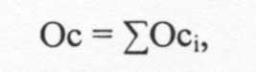 где:

Ос - общий объем субвенций бюджетам муниципальных районов и городских округов на выплату в Амурской области компенсации;

Ocj - размер субвенции, выделяемой бюджету i-ro муниципального образования на осуществление государственных полномочий по выплате компенсации.

2. Размер субвенции, выделяемой бюджету i-ro муниципального образования на осуществление государственных полномочий по выплате компенсации, определяется по формулам: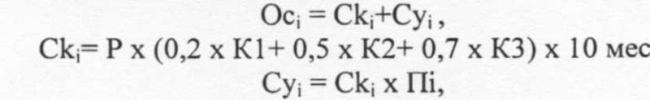 где:

0,2; 0,5; 0,7 - показатель, учитывающий размер компенсации установленного среднего размера родительской платы за присмотр и уход за детьми в государственных и муниципальных образовательных организациях, находящихся на территории области (далее - средний размер родительской платы), выплачиваемый заявителям соответственно на первого ребенка, на второго ребенка, на третьего и последующих детей;

Р - средний размер родительской платы, установленный Правительством области;

К1 - количество в семьях первых детей, осваивающих образовательные программы дошкольного образования;

К2 - количество в семьях вторых детей, осваивающих образовательные программы дошкольного образования;

КЗ - количество в семьях третьих и последующих детей, осваивающих образовательные программы дошкольного образования;

10 мес. - средняя посещаемость детьми образовательных организаций, реализующих основную общеобразовательную программу дошкольного образования, с учетом пропусков по болезни, отпуска родителей и др.;

Пi - процент на оплату услуг почтовой связи и банковских услуг, определяемый в соответствии с заключенными органами местного самоуправления муниципальных районов и городских округов договорами о почтовом (банковском) обслуживании операций, связанных с выплатой компенсации;

Ckj - размер субвенции на выплату компенсации;

Cyj - расходы на оплату услуг почтовой связи и банковских услуг."